Информацияо мероприятиях, выполненных по повышению доступности объектов социальной, транспортной и инженерной инфраструктур для инвалидов и других маломобильных групп населения в Кемеровском муниципальном районе в 2017 году.По состоянию на 01.01.2018 в Кемеровском муниципальном районе проживает 2671 инвалид.Распоряжением администрации Кемеровского муниципального района от 30.10.2015 № 419-р утвержден «План мероприятий («Дорожная карта») по повышению значений показателей доступности для инвалидов объектов и услуг в приоритетных сферах жизнедеятельности инвалидов и других маломобильных групп населения Кемеровского муниципального района».Распоряжением администрации Кемеровского муниципального района от 11.09.2017 №297-р в указанное распоряжение внесены изменения о мероприятиях на 2016-2030 годы. Распоряжением администрации Кемеровского муниципального района от 30.08.2017 № 280-р утвержден Порядок проведения мониторинга выполнения данного Плана мероприятий («Дорожная карта»). В 2017 году, при проведении ремонта и реконструкции объектов социальной сферы, выполнены мероприятия по обеспечению к ним доступа инвалидов и других маломобильных групп населения на более чем 20-ти объектах:- в 3-х ДК (п.Ясногорский, д.Мозжуха, д.Сухая речка) установлены стационарные пандусы;- в 4-х ДК (п.Разведчик, п.Пригородный, с.Мазурово, п.Ясногорский) и в библиотеке п.Ясногорский установлены кнопки вызова;-  в 3-х ДК (п.Пригородный, с.Мазурово, п.Ясногорский) установлены держатели для трости; - 3-х ДК (с.Елыкаево, с.Андреевка, д.Старочервово) установлены тактильные таблицы со шрифтом Брайля; - в ДК п.Новостройка и социально-игровой комнате д.Тебеньковка установлена бегущая информационная строка; -  в социально-игровой комнате д.Тебеньковка установлен переносной пандус; - в 2-х библиотеках п.Ясногорский, с.Ягуново нанесена желтая полоса на ступени.- 4 амбулатории (п. Ягуново, п. Звездный, п. Арсентьевка,                               п. Ясногорский) и 1 ФАП (с. Андреевка) оснащены поручнями-отбойниками по стенам;- в рамках реализации государственной программы «Развитие фармацевтической и медицинской промышленности» на 2013-2020 годы за счет средств федерального бюджета в МКОУ «Березовская основная общеобразовательная школа-интернат психолого-педагогической поддержки» установлен аппаратно-программный комплекс для скрининга психиатрического и социального здоровья обучающихся;- здание начальных классов  МБОУ «Металлплощадская СОШ» оборудовано пандусом и двумя санитарными комнатами для детей с ограниченными возможностями;- обустроены пешеходные дорожки, с учетом доступности для инвалидов, при строительстве парков в: п. Зведный, п. Ясногорский,                      д. Береговая, с. Ягуново, п. Металлплощадка, п. Разведчик, с. Андреевка,            с. Елыкаево;- выполнено устройство тротуаров, обеспечивающих доступность инвалидов к объектам социальной сферы в: с. Ягуново, с. Березово,                            п. Металлплощадка,  п. Новостройка.Работа в данном направлении на территории Кемеровского муниципального района продолжается. Вопрос формирования «Доступной среды» находится контроле.Управлением социальной защиты населения ведется совместная работа с управлением архитектуры и градостроительства администрации Кемеровского муниципального района по согласованию проектов на строительство зданий и сооружений на предмет их доступности для маломобильных жителей Кемеровского района. За 2017 год согласовано 8 разделов проектной документации «Мероприятия по обеспечению доступа инвалидов». ДК д. Сухая речка 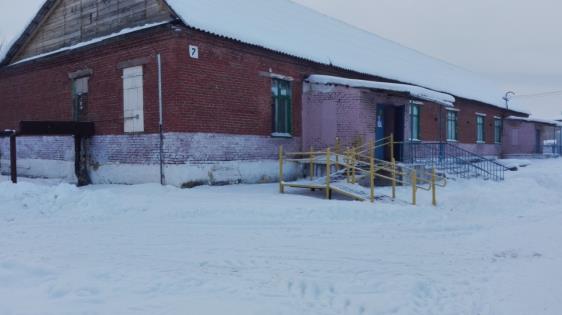 ДК п.Ясногорский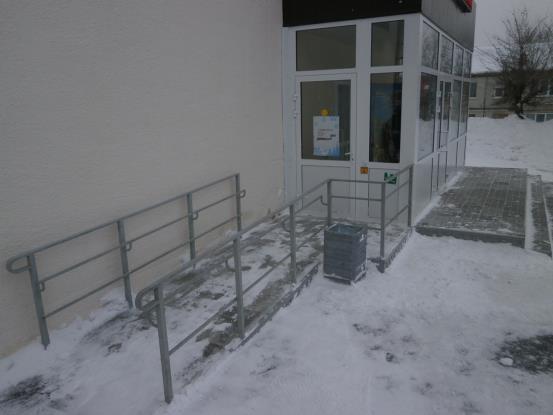 ДК п.Звездный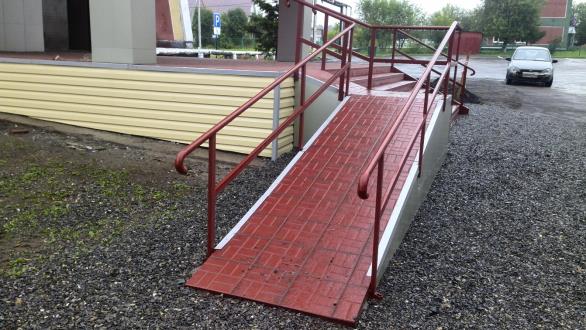 Социально-игровая комната д.Тебеньковка (бегущая информационная строка)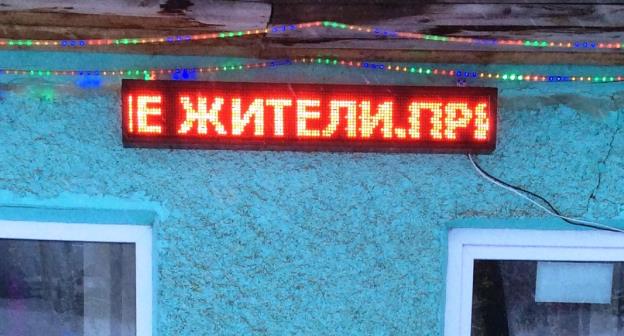 